Grupa Jabłuszka   6.04-10.04.2020Rozwój mowy , edukacja prozdrowotnaZastanówcie się  jakie potrawy można zrobić z jajek ?  Zaobserwujcie swoje mamy krzątające się w kuchni przed świętami ,  do czego wykorzystują jajka  , w jakie pyszne potrawy zamieniają je podczas śniadania, obiadu , podwieczorku . Stwórzcie kolorową, rysunkową książkę kucharską , lub zróbcie zdjęcia potrawom. Po świętach zbierzemy wszystkie propozycje razem i stworzymy naszą grupową  KSIĄŻKĘ KUCHARSKĄ . Jeśli nie macie pomysłów możecie zainspirować się filmikiem, który znajdziecie pod tym linkiemhttps://m.youtube.com/watch?v=lIWDCkbVQ6AĆwiczenia graficzneWybierzcie proszę karty pracy, które się wam podobają , wydrukujcie, połączcie kropki, aby narysować  wielkanocne obrazki .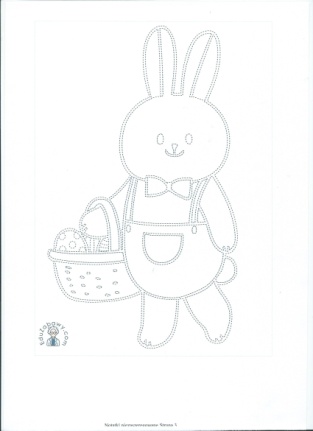 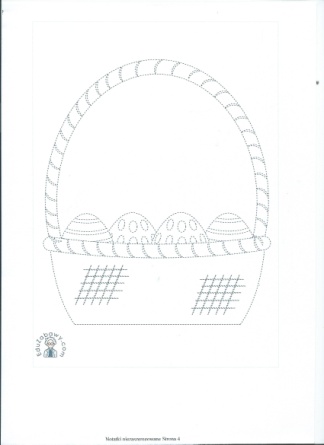 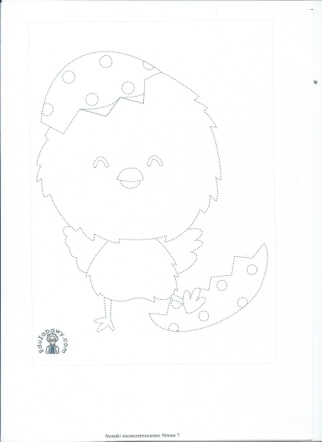 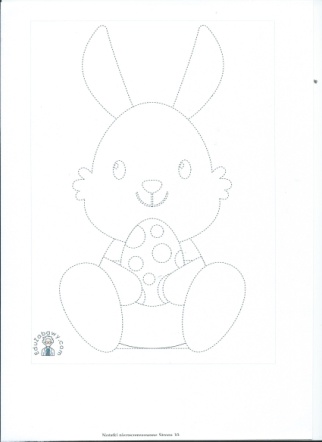 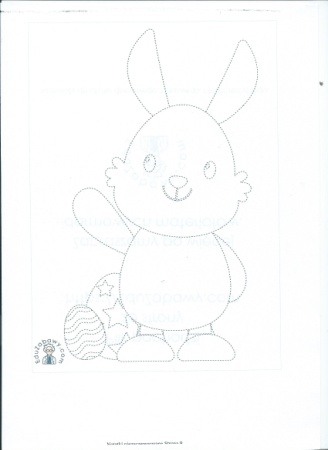 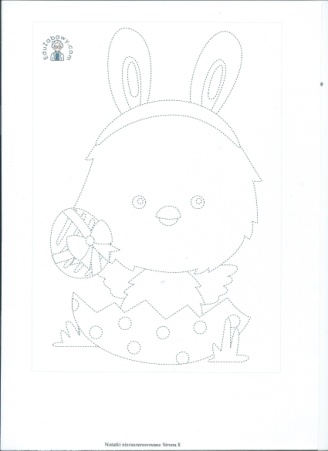 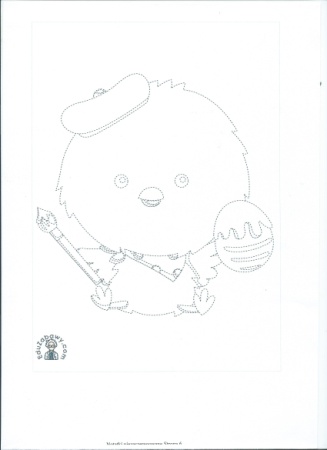 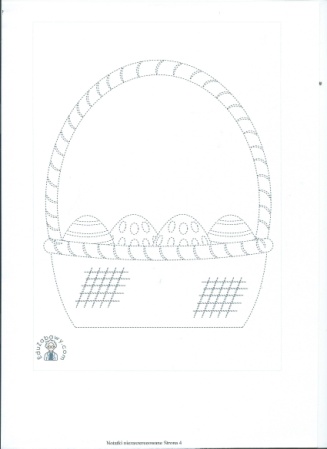 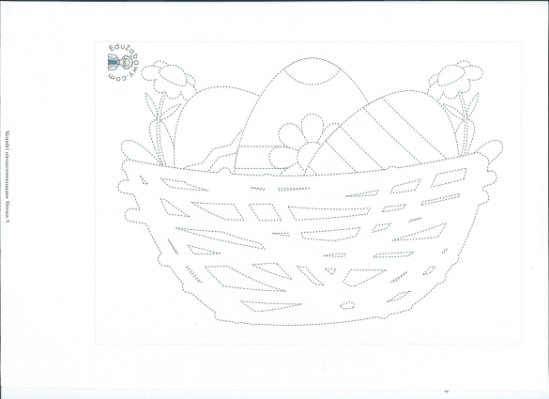 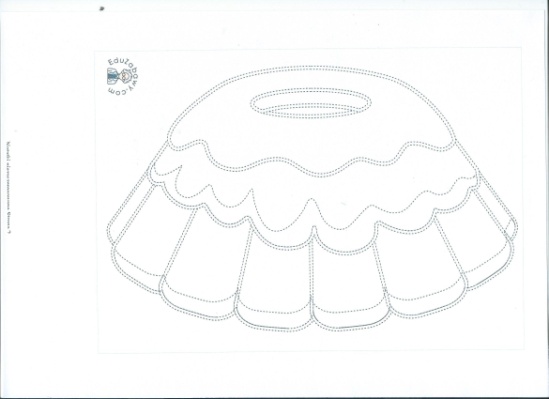 Rozwój mowy i uwagiPosłuchajcie proszę opowiadania o przygodzie, jaka przytrafiła się Kurczaczkowi. „Przygoda Kurczątka”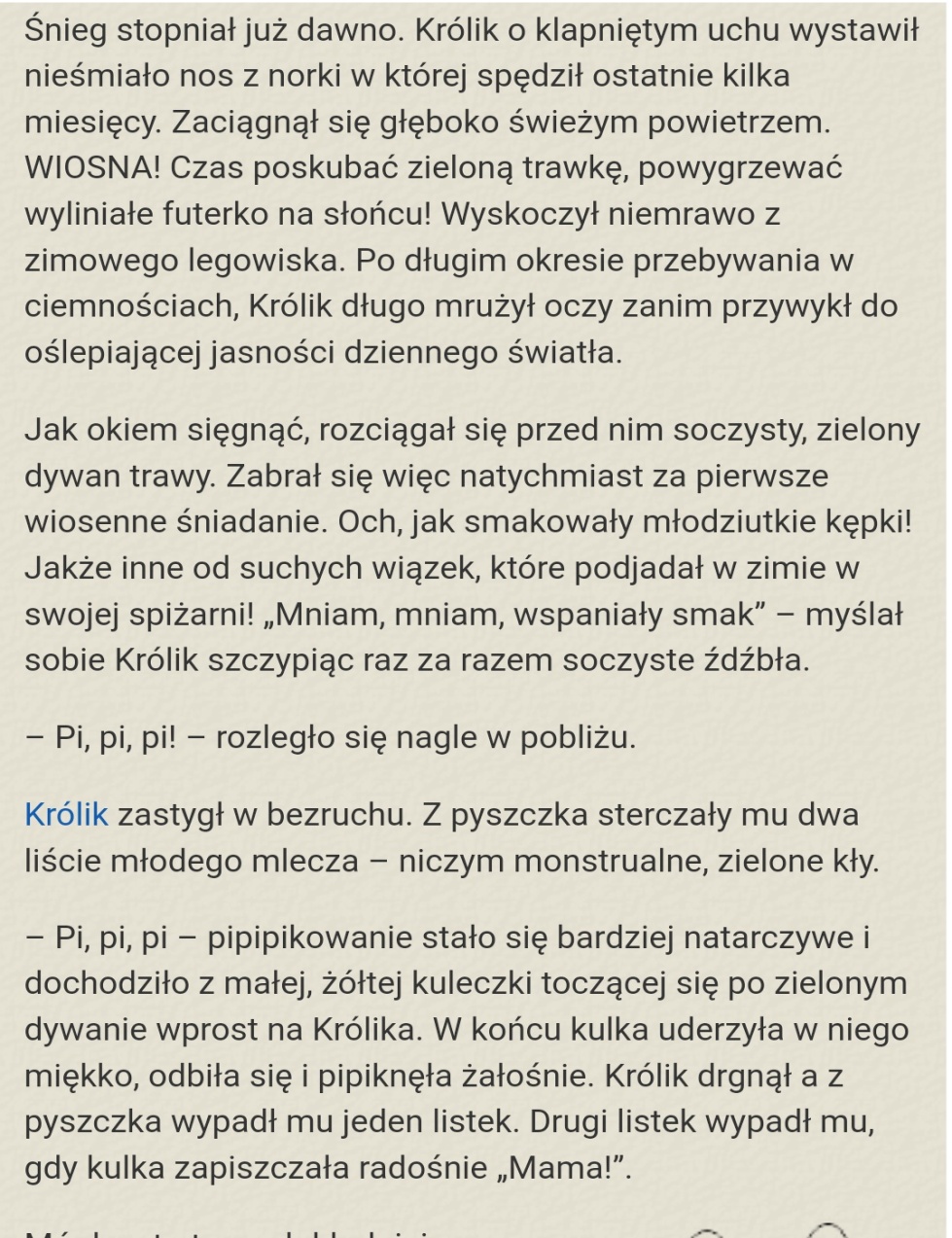 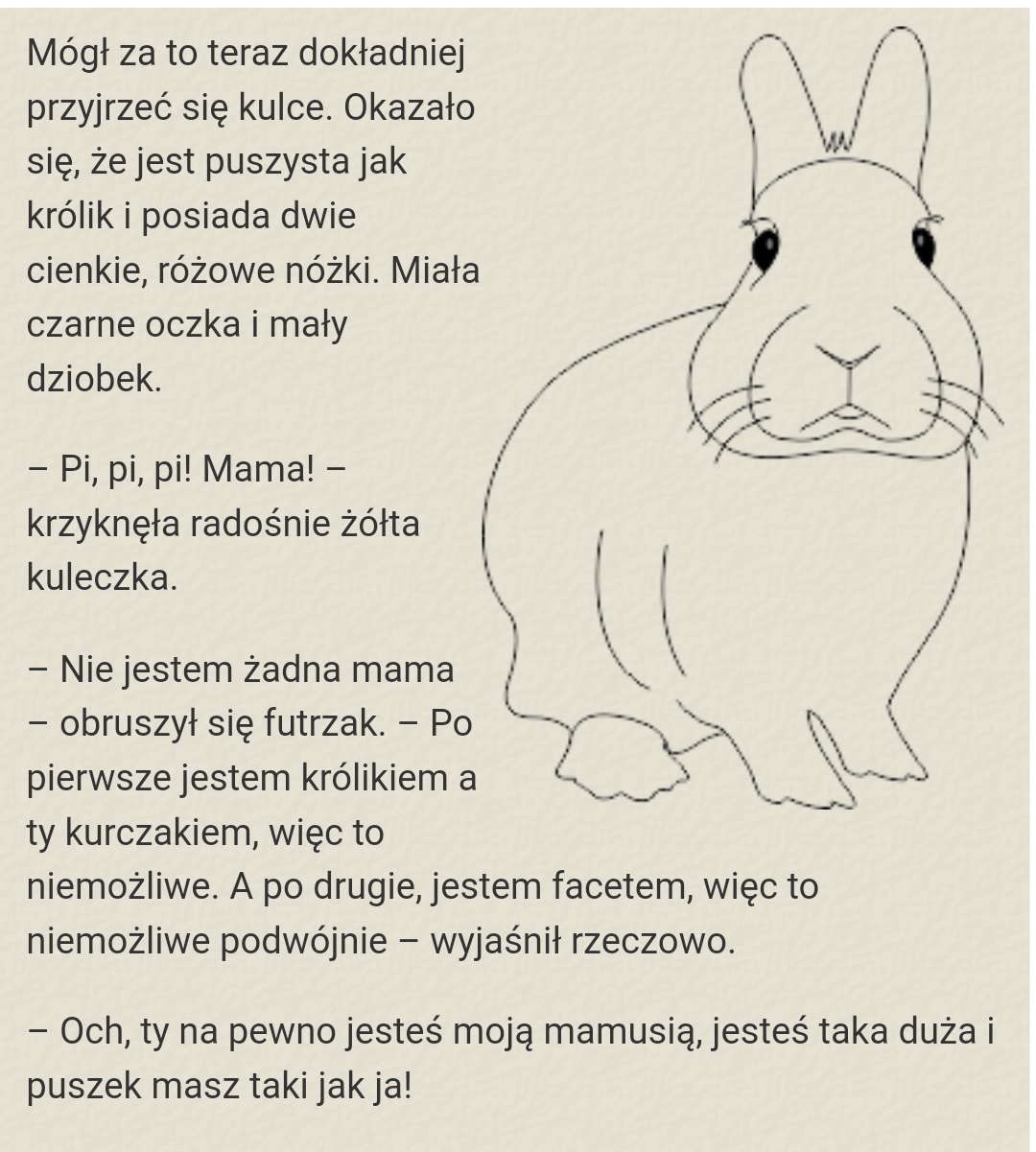 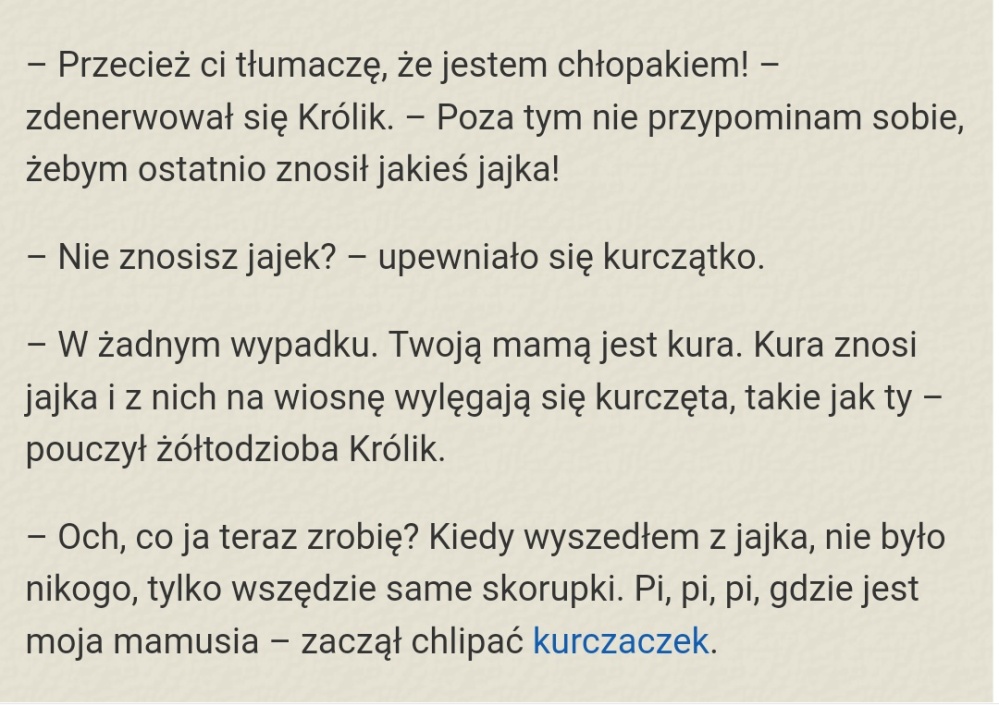 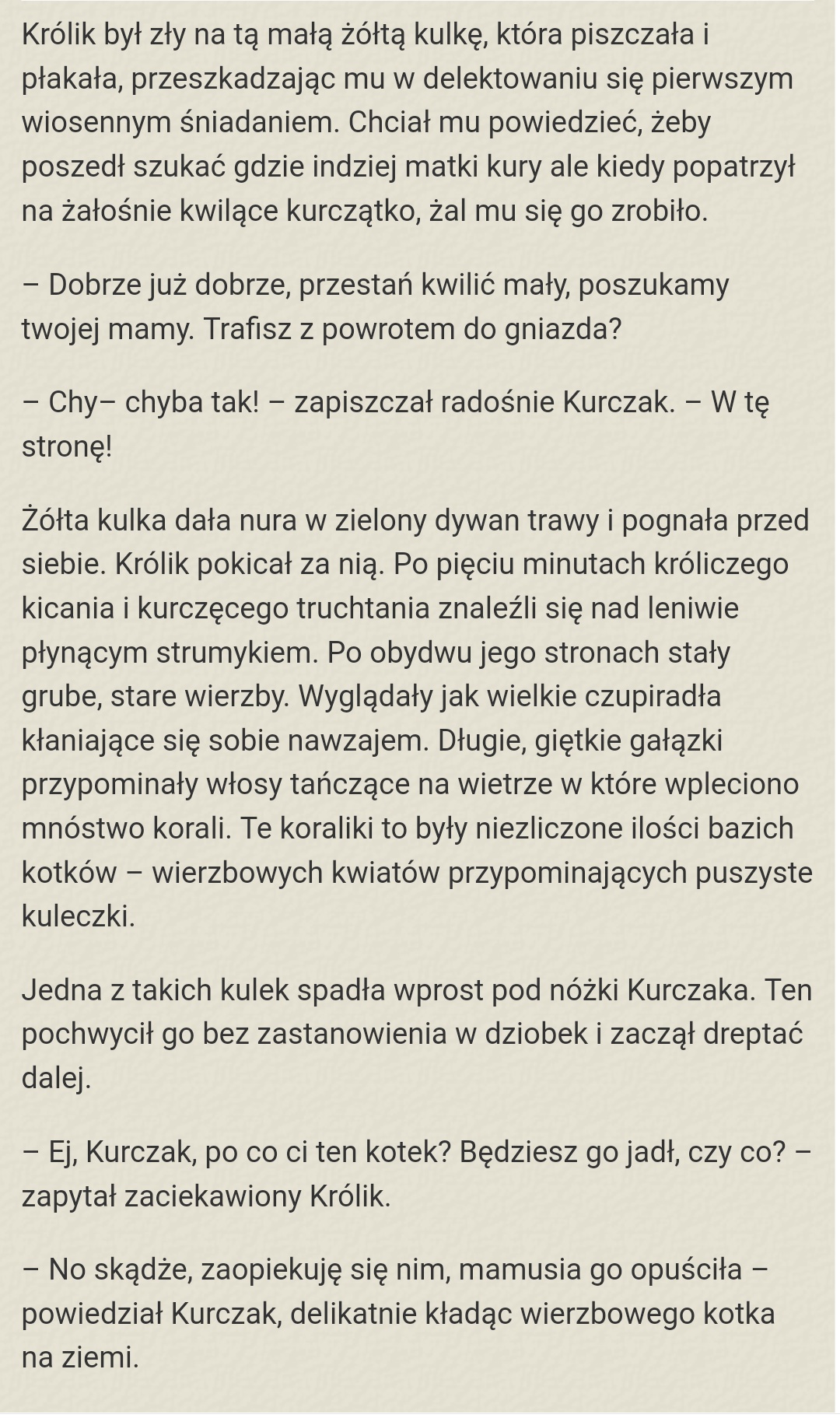 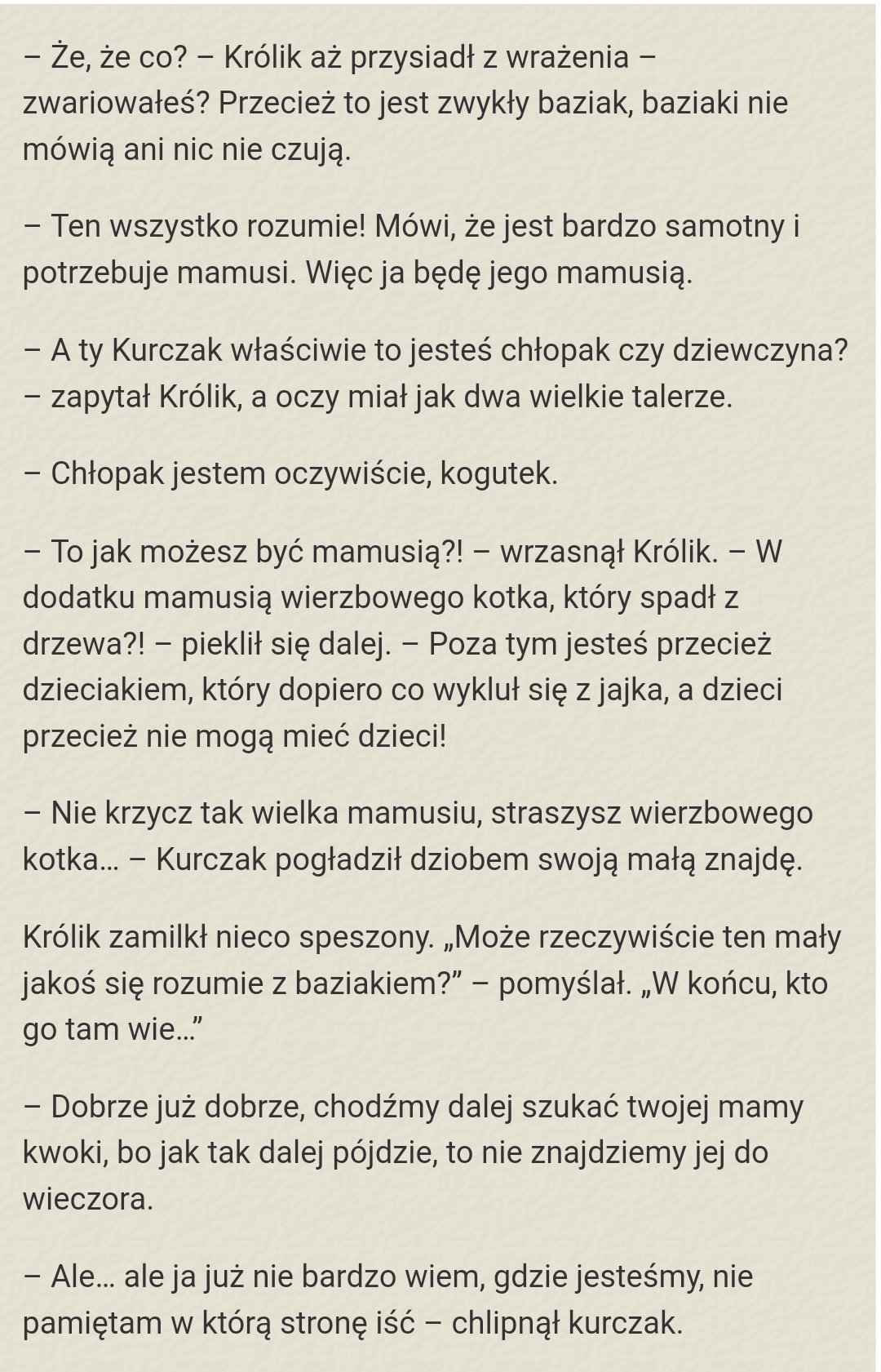 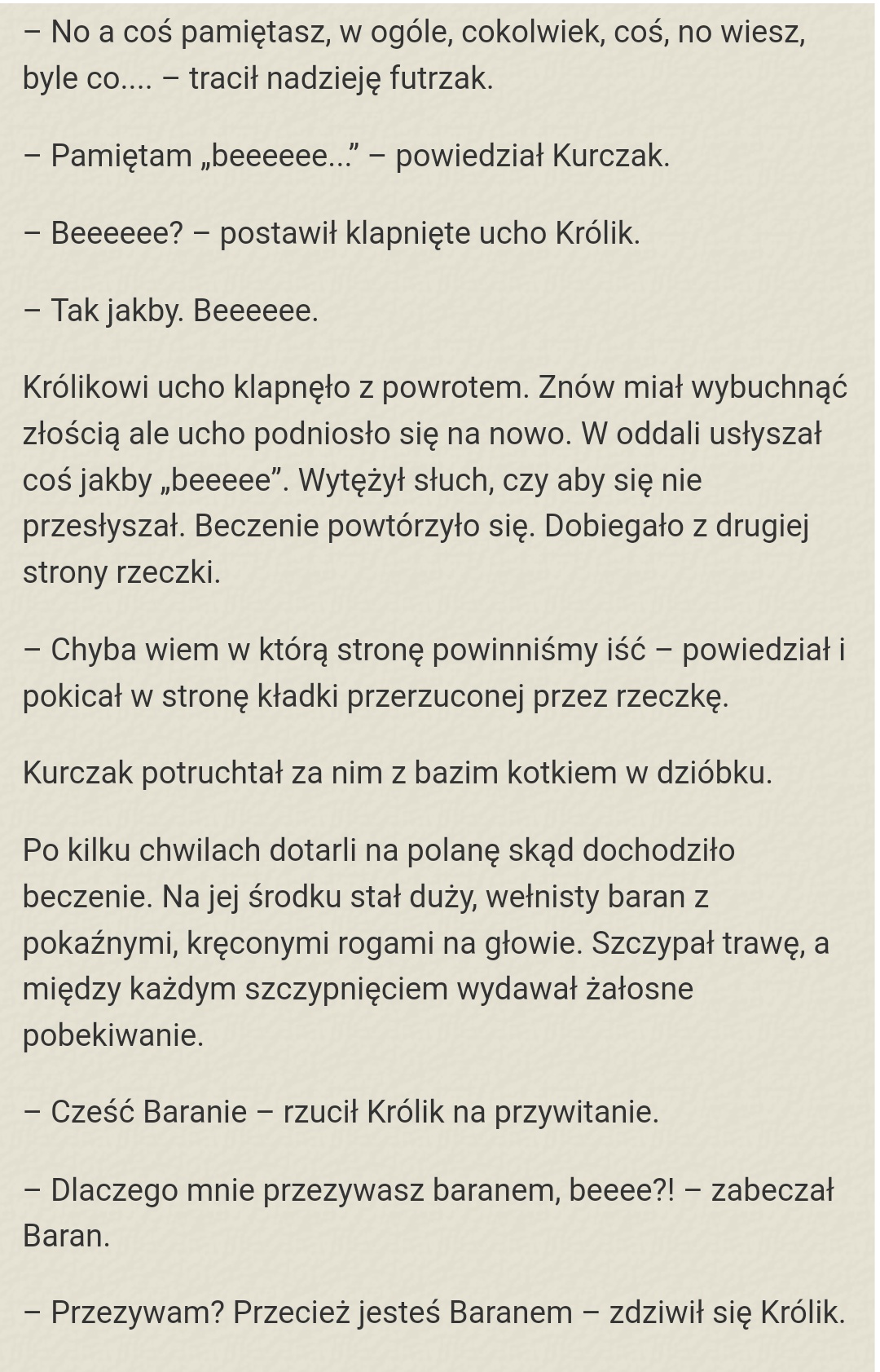 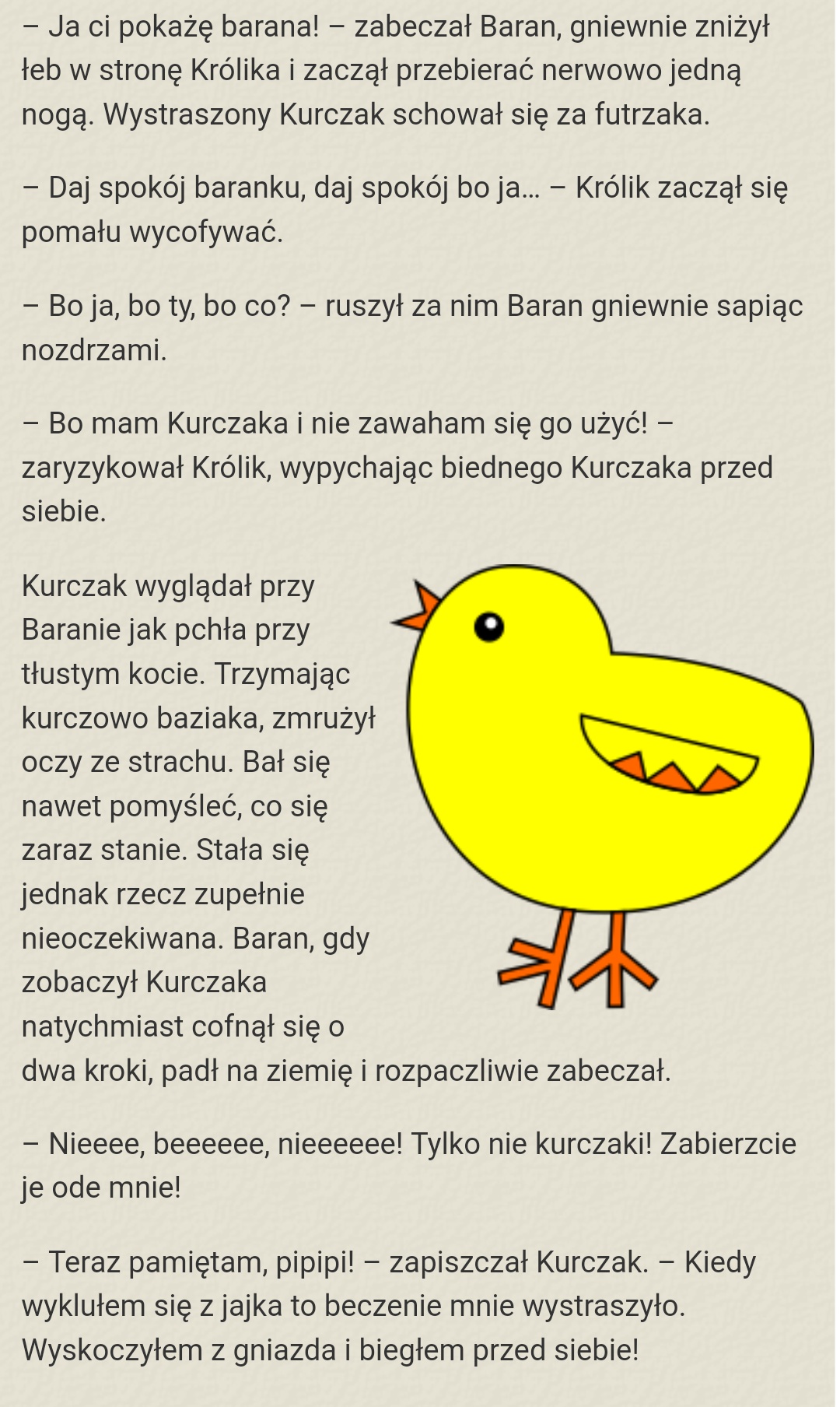 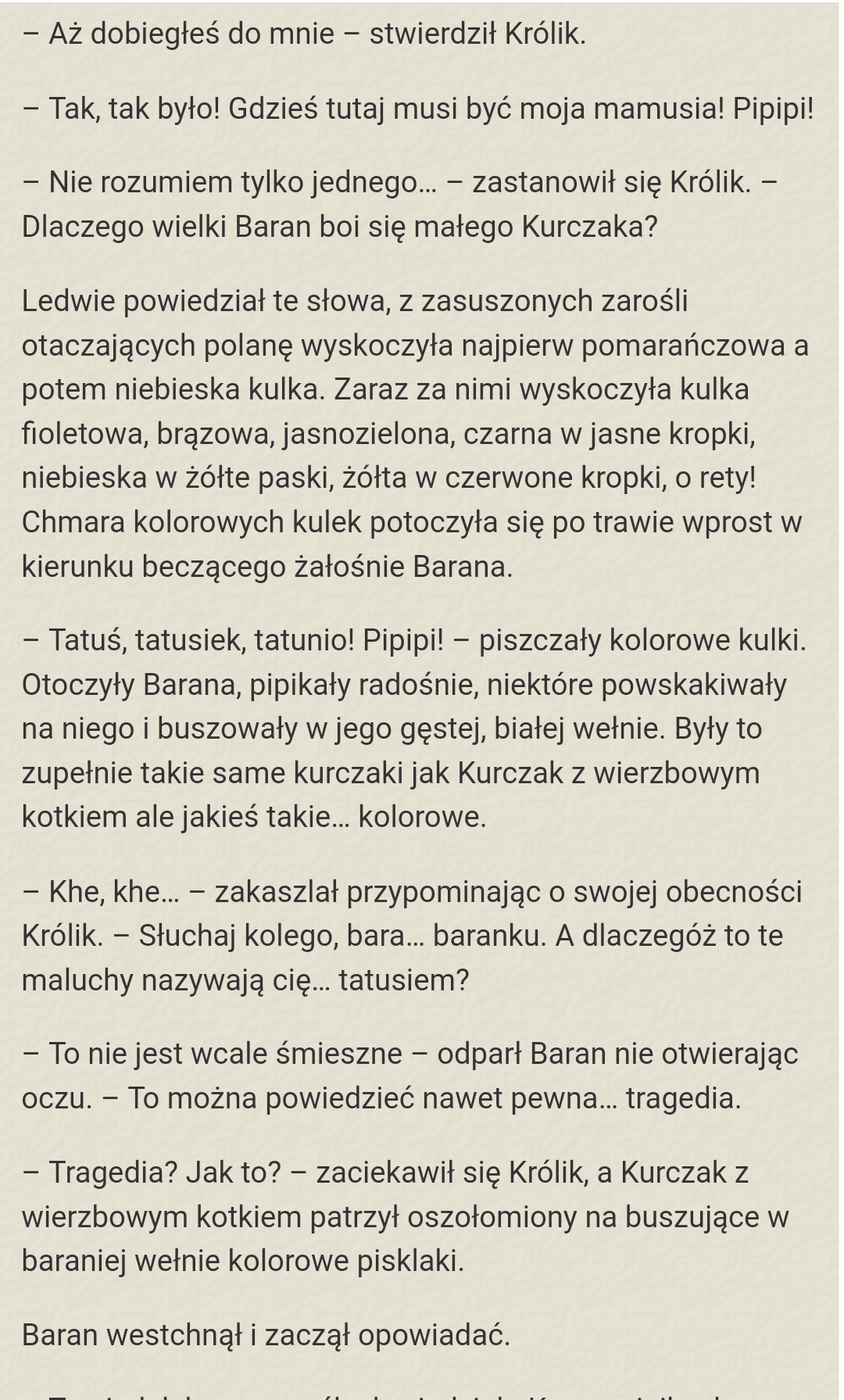 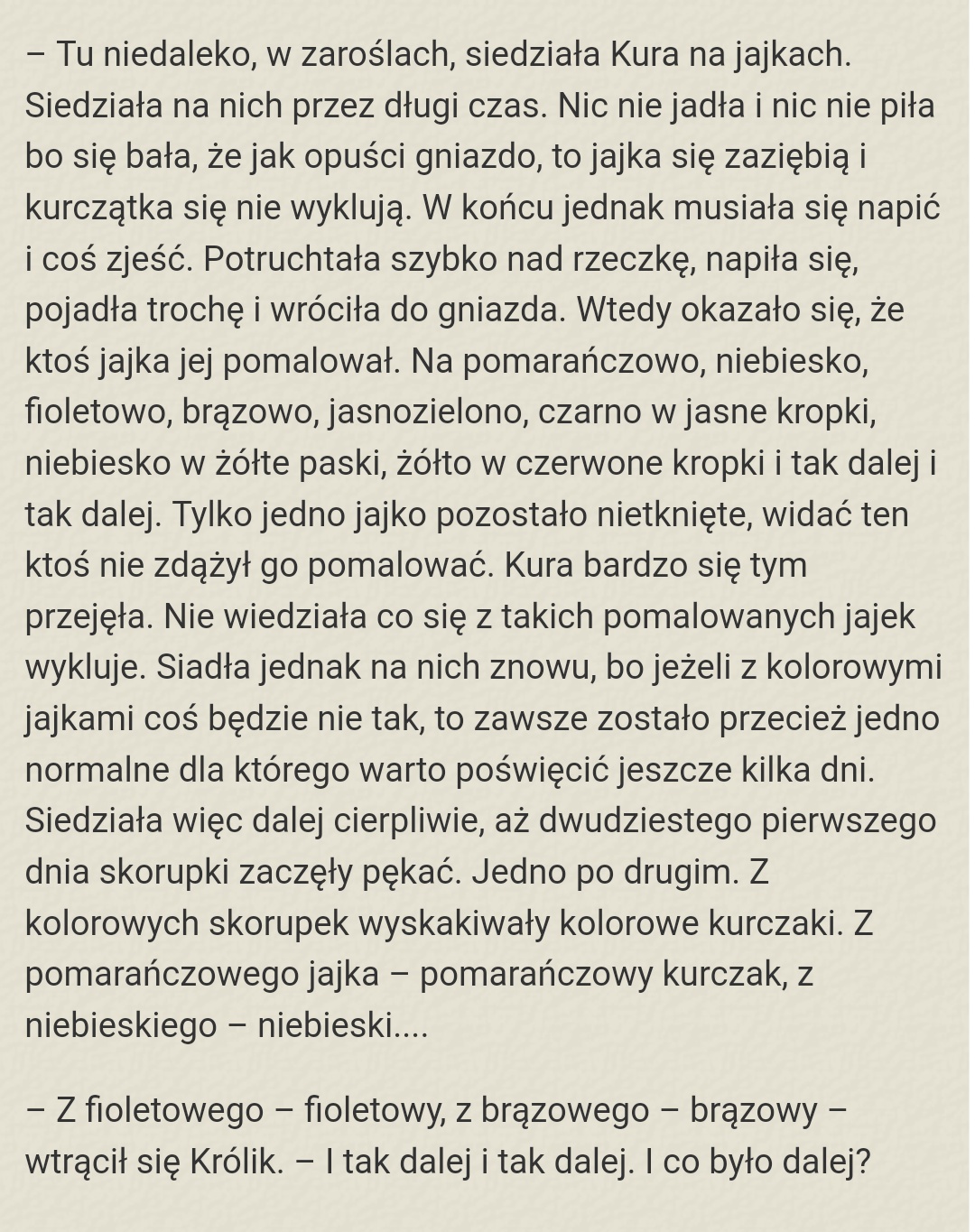 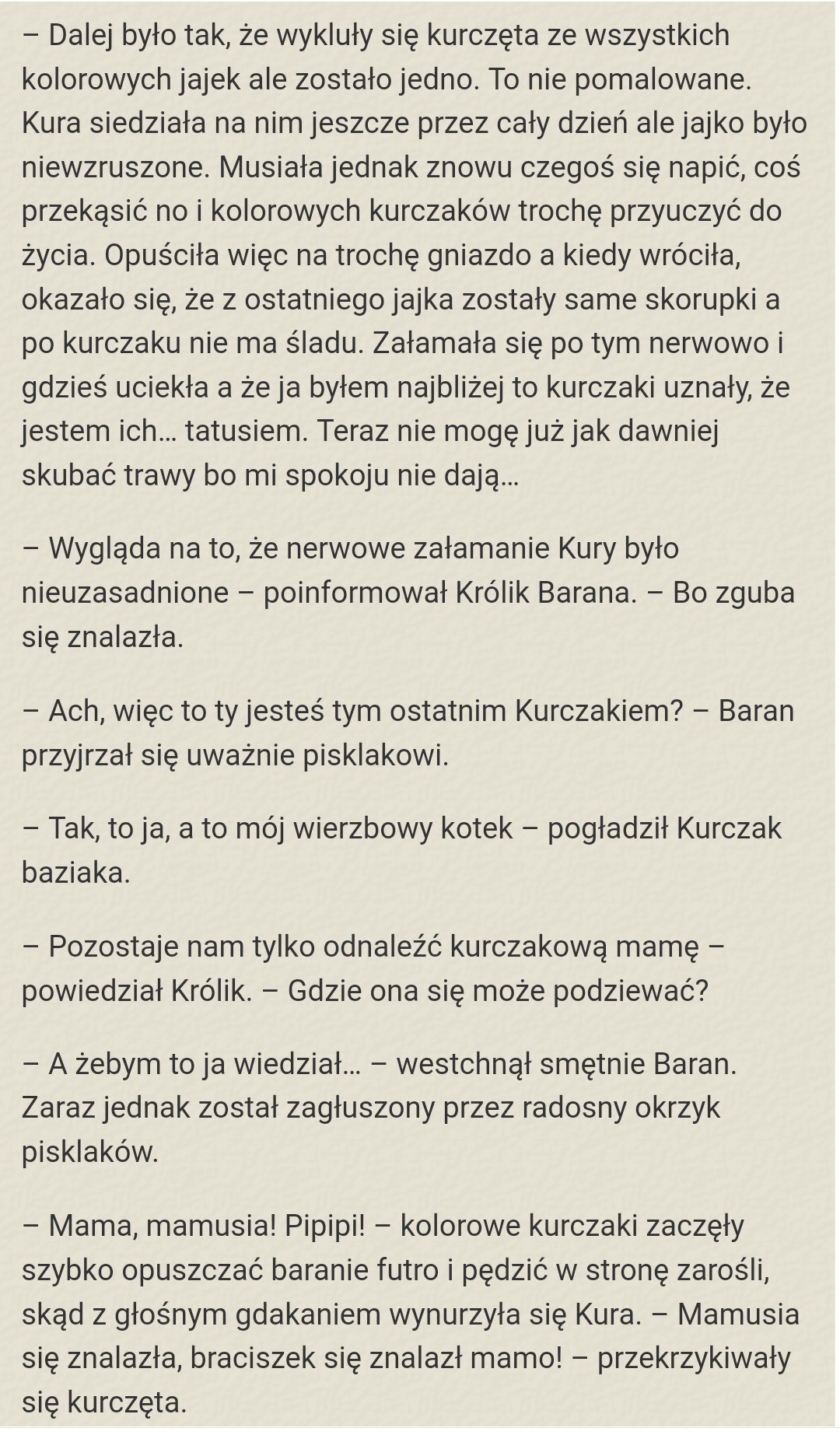 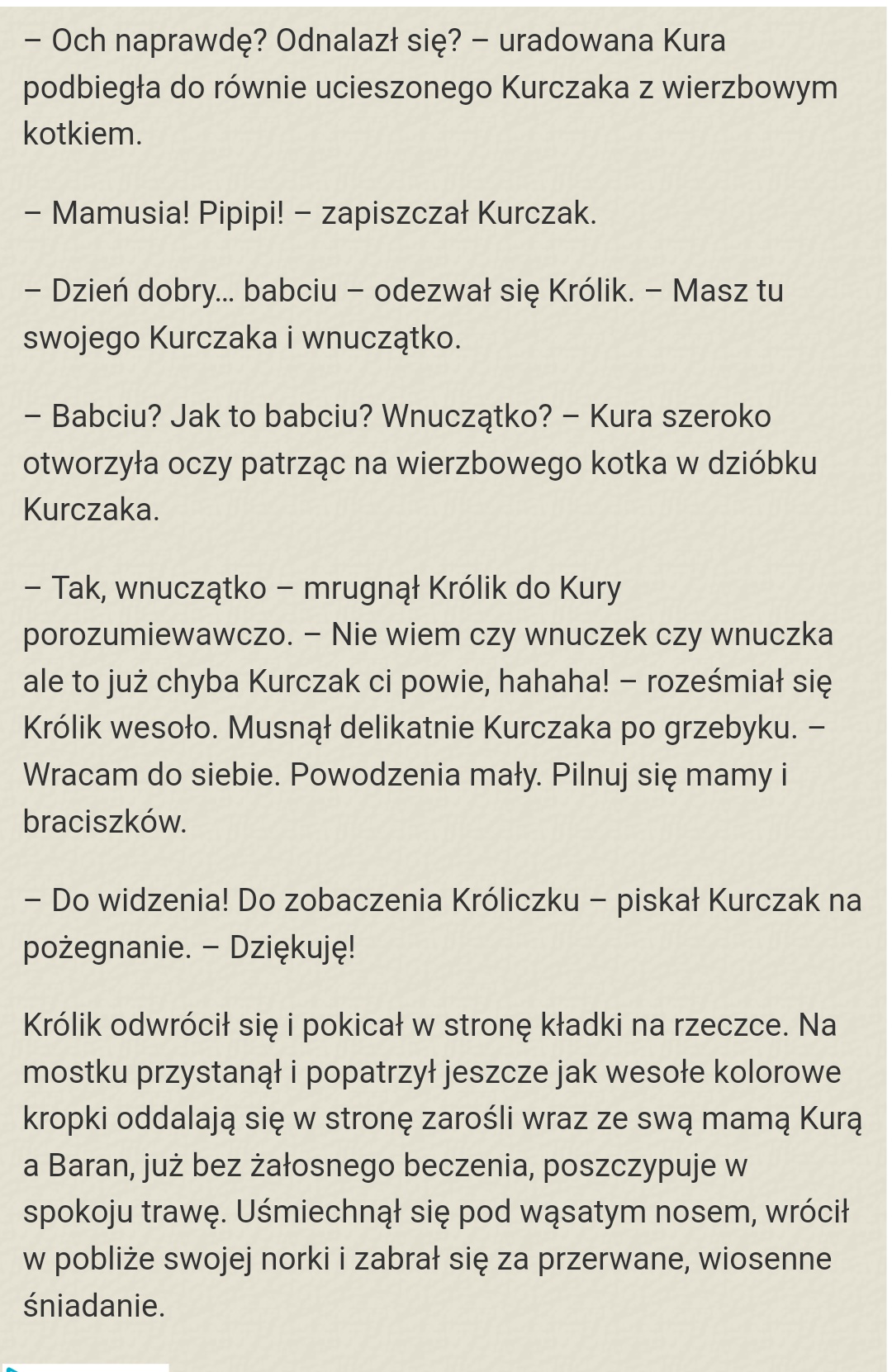 Rozwój myślenia – analiza, syntezaMam dla was propozycję ułożenia puzzli. Karty , które widzicie poniżej można wydrukować, poprzecinać wzdłuż linii, wymieszać powstałe elementy i ułożyć z tych elementów obrazki na nowo.  Życzę Wam wybornej zabawy.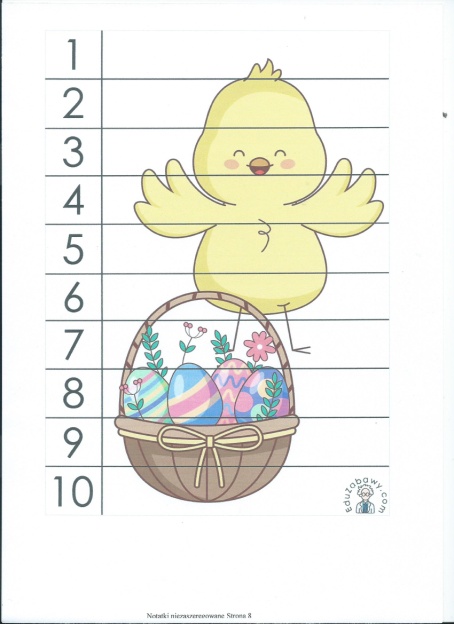 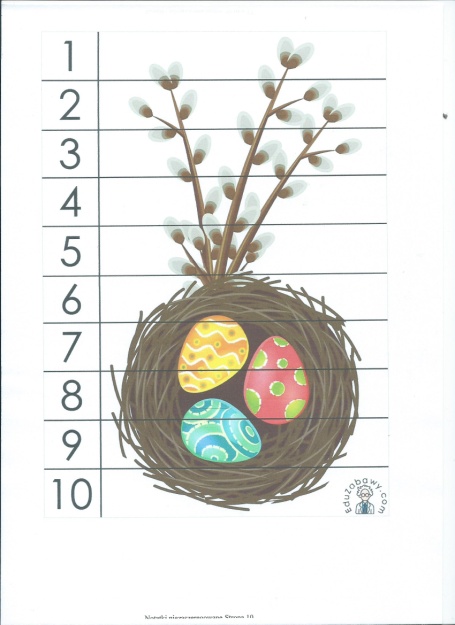 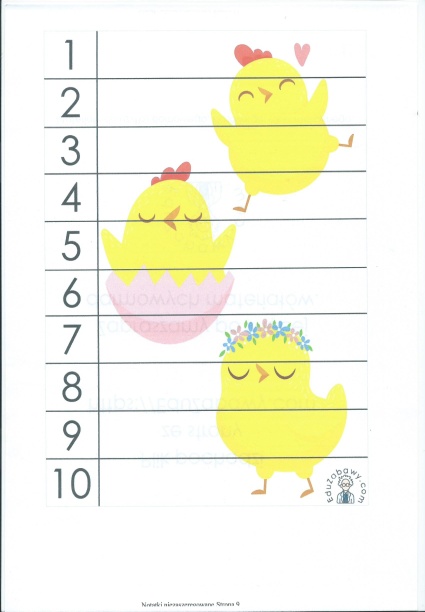 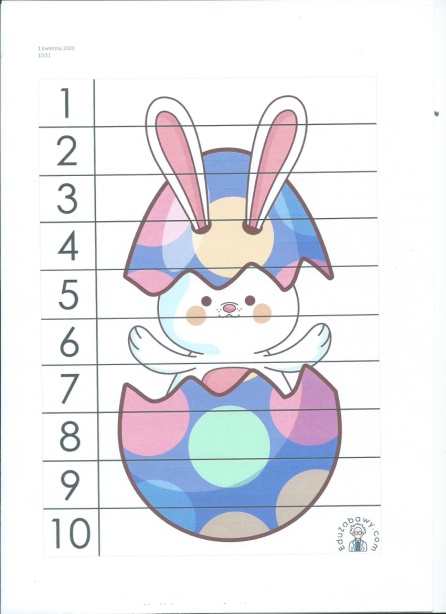 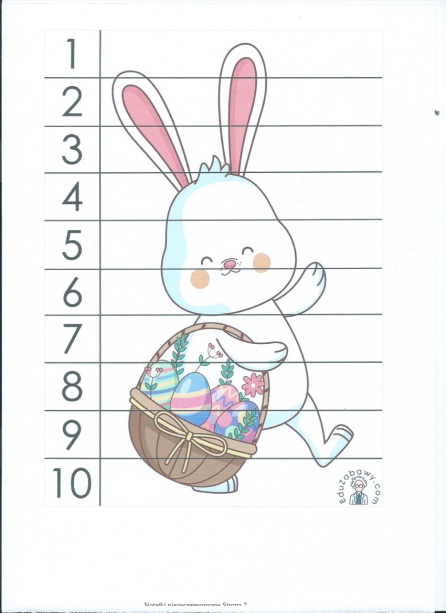 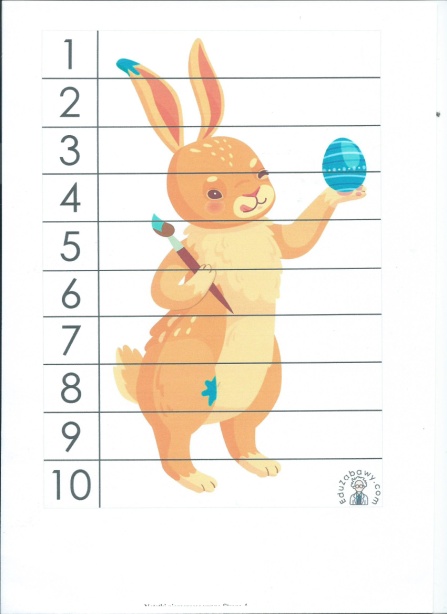 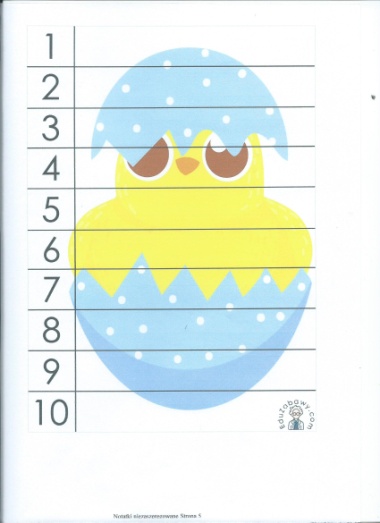 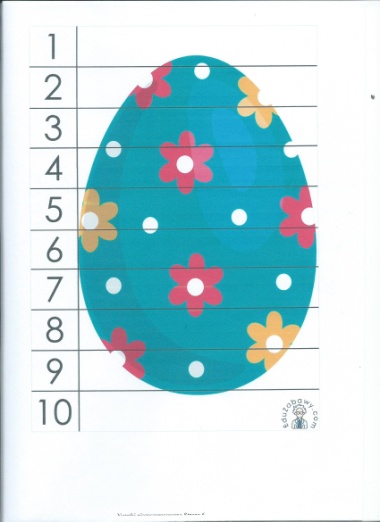 